Agenda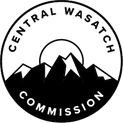 Central Wasatch Commission Short Term Projects Committee MeetingTuesday, April 27th, 2021 8:00 a.m. – 9:30 a.m.Committee membership: Councilmember Jim Bradley, Chair; Councilmember Marci Houseman, Co-Chair; Councilmember Max DoilneyNOTICE OF ELECTRONIC MEETINGIn view of the current COVID-19 pandemicThis meeting will occur only electronically, without a physical location, as authorized by the Governor’s Executive Order dated March 18, 2020 (the “Governor’s Order”). The public may remotely hear the open portions of the meeting through live broadcast by connecting to: https://zoom.us/j/96468221959?pwd=NGFlbit6NEhoN3IyQTZXRGNRSnM4Zz098:00 a.m. OpeningNote: The goal for this meeting is for the Short-Term Projects Committee to review and discuss the merits of a group of project proposals. At the close of the meeting, it is the goal that the Committee will arrive at a consensus on which projects to recommend to the Commission for full or partial funding.Commissioner Jim Bradley will conduct the meeting as Chair of the Short-Term Projects Committee.The Committee will deliberate over project proposals with the goal of arriving at a consensus and recommendation for the Commission to be made during the May 3rd meeting.4:00 p.m. AdjournmentPlease take notice that a quorum the Board of Commissioners (the “Board”) of the Central Wasatch Commission (the “CWC”) may attend the meeting of the Board’s Short Term Projects Committee scheduled for Tuesday:  April 27, 2021 at 8 a.m.  The agenda for that meeting of the Committee is accessible here: Utah Public Notice Website, CWC’s website, The Salt Lake Tribune and Deseret News.CERTIFICATE OF POSTINGAt or before 8:00 a.m. on Monday, April 27, 2021, the undersigned does hereby certify that the above notice agenda was:Posted on the Utah Public Notice Website created under UTAH CODE ANN. 63F-1-701; andProvided to The Salt Lake Tribune and/or Deseret News or to a local media correspondent.Final action may be taken in relation to any topic listed on the agenda, including but not limited to adoption, rejection, amendment, addition of conditions and variations of options discussed. Members of the Central Wasatch Commission may participate electronically. Meetings may be closed for reasons allowed by statute.In compliance with the Americans with Disabilities Act, individuals needing special accommodations or assistance during this meeting shall notify the Central Wasatch Commission’s Office Administrator at 801- 230-2506 at least 24 hours prior to the meeting. TDD number is 801-270-2425 or call Relay Utah at #711.Kaye V. Mickelson, Central Wasatch Commission Office Administrator